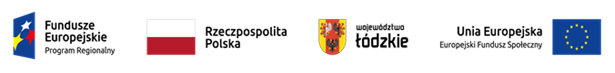 Projekt nr RPLD.11.03.01-10-0003/20, pn. ” Centrum Kształcenia Zawodowego w Łęczycy miejscem zdobywania nowych umiejętności i kwalifikacji” 
współfinansowany ze środków Europejskiego Funduszu Społecznego 
w ramach Regionalnego Programu Operacyjnego Województwa Łódzkiego na lata 2014-2020HARMONOGRAM ZAJĘĆ W RAMACH KURSU – edycja I gr. IZadanie 3. Spawanie metodą TIG-zajęcia praktyczneL.p.DataZajęciaLiczba godzinProwadzący zajęcia1.01.10.202115.00-19.556Waldemar Czarnecki2.02.10.20218.00-14.358Waldemar Czarnecki3.06.10.202115.00-19.556Waldemar Czarnecki4.09.10.20218.00-14.358Waldemar Czarnecki5.13.10.202115.00-19.556                  Waldemar Czarnecki6.16.10.20218.00-14.358Waldemar Czarnecki7.20.10.202114.00-19.457Waldemar Czarnecki8.23.10.20218.00-14.358Waldemar Czarnecki9.27.10. 202115.00-19.556Waldemar Czarnecki10.29.10. 202115.00-19.556Waldemar Czarnecki11.03.11. 202116.00-20.055Waldemar Czarnecki12.06.11. 20218.00-12.556Waldemar CzarneckiRAZEM80h